МЕЖДУНАРОДНЫЙ МОЛОДЁЖНЫЙ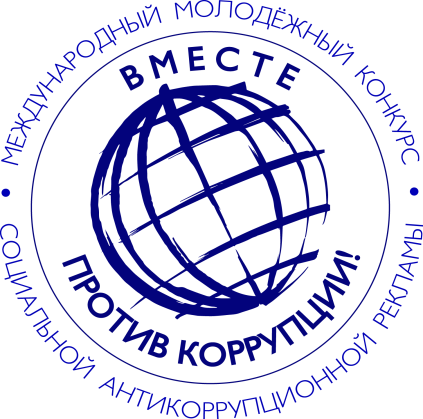 КОНКУРС СОЦИАЛЬНОЙ АНТИКОРРУПЦИОННОЙ РЕКЛАМЫ   «ВМЕСТЕ ПРОТИВ КОРРУПЦИИ!» 2023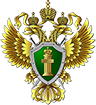  ОРГАНИЗАТОР  КОНКУРСАГЕНЕРАЛЬНАЯ  ПРОКУРАТУРА РОССИЙСКОЙФЕДЕРАЦИИ	В текущем году Генеральная прокуратура Российской Федерации выступает организатором Международного молодежного конкурса социальной антикоррупционной рекламы «Вместе против коррупции!».	Прием работ будет осуществляться с 1 мая по 1 октября 2023 г. на официальном сайте конкурса www.anticorruption.life в двух номинациях - социальный плакат и социальный видеоролик. 	К участию приглашаются молодые люди в возрасте от 14 до 35 лет. 	Правила проведения конкурса доступны на официальном сайте конкурса.